Set Up Notes for Non-VA MedsIf your site does not have an entry for the ORWDX WRITE ORDERS LIST parameter and your site uses the Package level settings for the ORWOR WRITE ORDERS LIST and ORWOR CATEGORY SEQUENCE parameters, no manual updates are required after patch installation. As part of the installation, patch OR*3.0*190 (CPRS GUI v.24) makes a new entry PSH OERR as sequence #53 based on a decision from the CPRS Clinical Workgroup, which will put the selection Meds, Non-VA on the Writer Orders list in the CRPS GUI between the Meds, Inpatient and Meds, Outpatient selections as shown below: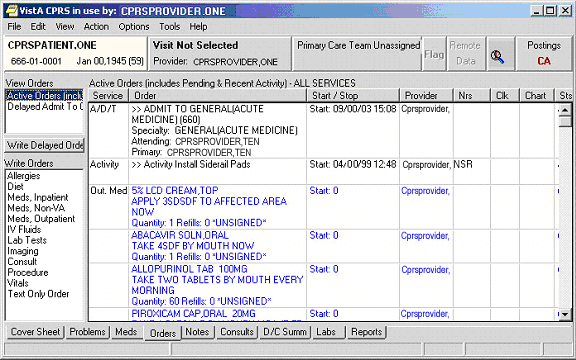 This capture shows how the selection Meds, Non-VA should appear on the Write Orders list between Meds, Inpatient and Meds, Outpatient.The installation also makes an entry for sequence #68 in the ORWOR CATEGORY SEQUENCE parameter that puts the Non-VA Meds display group on the orders tab between inpatient and outpatient meds. However, if your site has one of the following, the appropriate staff must update the necessary parameter(s):ORWDX entry exists. The ORWDX WRITE ORDERS LIST parameter overrides the ORWOR WRITE ORDERS LIST. Any entry for this parameter will cause the Meds, Non-VA selection not to display on the Write Order list. ORWDX WRITE ORDERS LIST must be updated to add the Non-VA Medications items to the order menu.ORWOR WRITE ORDERS LIST is not set at the Package level. To avoid making changes to local set up, developers export parameter changes at only the package level. No change will be made to other parameter level settings. ORWOR WRITE ORDERS LIST must be updated to place the “Meds, Non-VA” selection on the Write Orders list in the appropriate location.ORWOR CATEGORY SEQUENCE is not set at the Package level. Again, the exported setting is at the Package level only and must be changed manually for other parameter levels. ORWOR CATEGORY SEQUENCE must be updated to put the display group on the orders tab in the appropriate location.Manually Updating ORWDX WRITE ORDERS LISTIf your site has assigned an order menu at any level of this parameter, you will need to add the Meds, Non-VA selection to the ORWDX WRITE ORDERS LIST parameter. You will need to add the PSH OERR dialog as one of the options. The CPRS Clinical Workgroup indicated that Non-VA Medications should display between Inpatient Medications and Outpatient Medications.To make a change to the ORWDX WRITE ORDERS LIST parameter, IRM or other appropriate personnel should use the following steps:Login to the List Manager interface to your system.At the Option Name prompt, type ORMGR and press <Enter>.At the CPRS Manager Menu Option, type PE and press <Enter>.At the CPRS Configuration (Clin Coord) Option type MM and press <Enter>.At the Order Menu prompt, type all or part of the menu you need to change and press <Enter>.If necessary, locate the appropriate menu and type the menu number at the prompt and press <Enter>.At the next screen, type Add and press <Enter>.At the next prompt, type Menu and press <Enter>.At the Item prompt, type PSH OERR and press <Enter>.At the Row prompt, type the row number where you want to place the Non-VA Meds selection and press <Enter>.At the Column prompt, type the column number here you want to place the Non-VA Meds selection and press <Enter>.At the Display Text prompt, type NonVA Meds and press <Enter>. Note:	Hyphens or dashes are not allowed in the display text.At the Mnemonic prompt, type a mnemonic if you want one and press <Enter>. When prompted whether you want to enter another item, do not type anything and press <Enter>.Below is an example of how to add this dialog entry to the ORWDX WRITE ORDERS LIST parameter:Select OPTION NAME: ORMGR       CPRS Manager MenuSelect CPRS Manager Menu Option: PE  CPRS Configuration (Clin Coord)Select CPRS Configuration (Clin Coord) Option: MM  Order Menu ManagementSelect Order Menu Management Option: MN  Enter/edit order menusSelect ORDER MENU: ZZ     1   ZZJD GUI WRITE ORDER LIST       2   ZZJD SUB MENU       3   ZZKCM WRITE ORDERS       4   ZZRAF ORDER DIALOG REPLACEMENT  CHOOSE 1-4: 1  ZZJD GUI WRITE ORDER LISTSelect Action: Next Screen// ADD   Add ...  Menu Editor                   Mar 00, 2004@00:00:00          Page:    1 of    3 Menu: ZZJD GUI WRITE ORDER LIST                                Column Width: 80 1                                                                              |     PSO SUPPLY                                                                |     JD Add New Orders                                                         |     Allergy/Adverse Reaction                                                  |     Outpatient Medications                                                    +     Inpatient Medications                                                     |     IV Fluids                                                                 |     Imaging                                                                   |     Laboratory                                                                |     VITAL SIGNS                                                               1     Word Processing Order                                                     |     ZZJD QO LOCAL DOSAGE                                                      |     ZZJD QO1                                                                  |     ZZJD IVQO1                                                                |     IV Potassium                                                              +     ZZJD QO2 FOR OUTPT                                                        |     Word Processing Order                                                     |                                                                               Add: MEN   Menu Items  ITEM: PSH OERR  ROW: 3COLUMN: 1There is another item in this position already!Do you want to shift items in this column down? YES// DISPLAY TEXT: NonVA MedsMNEMONIC: ITEM: Rebuilding menu display ...Manually Updating ORWOR WRITE ORDERS LISTIf your site uses a System-level setting for the ORWOR WRITE ORDERS LIST parameter, IRM or other appropriate personnel will need to add the PSH OERR entry with the appropriate sequence number to place it between your site’s entries for Inpatient Medications and Outpatient Medications according to the CPRS Clinical Workgroup so that the “Meds, Non-VA” selection is in the designated location. To make an entry for PSH OERR in the ORWOR WRITE ORDERS LIST, use the following steps:Login to the List Manager interface to your system.At the Option Name prompt, type ORMGR and press <Enter>.At the CPRS Manager Menu Option, type IR and press <Enter>.At the CPRS Configuration (IRM) Option prompt, type XX and press <Enter>.List the current values for the parameter at the General Parameter Tools Option prompt by typing  and pressing <Enter>.Below is an example of how to list the values.Select OPTION NAME: ORMGR       CPRS Manager Menu     menuSelect CPRS Manager Menu Option: IR  CPRS Configuration (IRM)Select CPRS Configuration (IRM) Option: XX  General Parameter ToolsSelect General Parameter Tools Option:   List Values for a Selected ParameterSelect PARAMETER DEFINITION NAME: ORWOR WRITE ORDERS LIST     Write Orders (Inpatient)Values for ORWOR WRITE ORDERS LISTParameter                      Instance             Value----------------------------------------------------------------------------PKG: ORDER ENTRY/RESULTS REPOR 30                   FHW1PKG: ORDER ENTRY/RESULTS REPOR 52                   PSJ OR PAT OEPKG: ORDER ENTRY/RESULTS REPOR 53                   PSH OERRPKG: ORDER ENTRY/RESULTS REPOR 55                   PSO OERRPKG: ORDER ENTRY/RESULTS REPOR 58                   PSJI OR PAT FLUID OEPKG: ORDER ENTRY/RESULTS REPOR 60                   LR OTHER LAB TESTSPKG: ORDER ENTRY/RESULTS REPOR 70                   RA OERR EXAMPKG: ORDER ENTRY/RESULTS REPOR 80                   GMRCOR CONSULTPKG: ORDER ENTRY/RESULTS REPOR 85                   GMRCOR REQUESTPKG: ORDER ENTRY/RESULTS REPOR 90                   GMRVORPKG: ORDER ENTRY/RESULTS REPOR 99                   OR GXTEXT WORD PROCESSING OREnter RETURN to continue or '^' to exit: Parameter                      Instance             Value----------------------------------------------------------------------------PKG: ORDER ENTRY/RESULTS REPOR 110                  OR ADD MENU CLINICIANParameter                      Instance             Value----------------------------------------------------------------------------SYS: OEX.FO-SLC.MED.VA.GOV     15                   ZZMEL MENUSYS: OEX.FO-SLC.MED.VA.GOV     20                   GMRAOR ALLERGY SYS: OEX.FO-SLC.MED.VA.GOV     30                   FHW1SYS: OEX.FO-SLC.MED.VA.GOV     52                   PSJ OR PAT OESYS: OEX.FO-SLC.MED.VA.GOV     55                   PSO OERRSYS: OEX.FO-SLC.MED.VA.GOV     58                   PSJI OR PAT FLUID OESYS: OEX.FO-SLC.MED.VA.GOV     60                   LR OTHER LAB TESTSSYS: OEX.FO-SLC.MED.VA.GOV     70                   RA OERR EXAMSYS: OEX.FO-SLC.MED.VA.GOV     80                   GMRCOR CONSULTSYS: OEX.FO-SLC.MED.VA.GOV     85                   GMRCOR REQUESTSYS: OEX.FO-SLC.MED.VA.GOV     90                   GMRVORSYS: OEX.FO-SLC.MED.VA.GOV     99                   OR GXTEXT WORD PROCESSING ORIf necessary, edit the parameter by typing EP and pressing <Enter>.At the Parameter Definition prompt, type ORWOR WRITE ORDERS LIST and press <Enter>.At the Enter Selection prompt, type 3 for System level and press <Enter>.At the Select Sequence prompt, type the number that will place it between Inpatient Medications and Outpatient Medications and press <Enter>.At the Are you adding <number> as a new Sequence prompt, type YES and press <Enter>.At the Sequence prompt, make sure the number you entered is displayed and press <Enter>.At the Order Dialog prompt, type PSH OERR and press <Enter>.The following example shows how to edit this parameter.        List Values for a Selected Parameter   LE     List Values for a Selected Entity   LP     List Values for a Selected Package   LT     List Values for a Selected Template   EP     Edit Parameter Values   ET     Edit Parameter Values with Template   EK     Edit Parameter Definition KeywordSelect General Parameter Tools Option: EP  Edit Parameter Values                         --- Edit Parameter Values ---Select PARAMETER DEFINITION NAME: ORWOR WRITE ORDERS LIST     Write Orders (Inpatient)ORWOR WRITE ORDERS LIST may be set for the following:     1   User          USR    [choose from NEW PERSON]     2   Location      LOC    [choose from HOSPITAL LOCATION]     2.3 Service       SRV    [choose from SERVICE/SECTION]     2.7 Division      DIV    [choose from INSTITUTION]     3   System        SYS    [DEVCUR.FO-SLC.MED.VA.GOV]Enter selection: 3  System   DEVCUR.FO-SLC.MED.VA.GOV--- Setting ORWOR WRITE ORDERS LIST  for System: DEVCUR.FO-SLC.MED.VA.GOV ---Select Sequence: 53Are you adding 53 as a new Sequence? Yes//   YESSequence: 53//    53Order Dialog: PSH OERR  Select Sequence: Manually Updating ORWOR CATEGORY SEQUENCECPRS exports the display group "NON-VA MEDICATIONS" as sequence/instance # 68 at the Package-level for this parameter. This places Non-VA Med orders between inpatient and outpatient medication orders on the Orders tab and indicates the proper display group when the order is sent to Pharmacy.If your site uses the System level for this parameter, your site's System-level values over-write the Package-level values and Non-VA Med will not display in the service column of the Orders tab. This could cause some confusion about which medications the patient is taking. To check the parameter values and add the display group "NON-VA MEDICATIONS" at the System-level for this parameter, if necessary, use the following steps:Login to the List Manager interface to your system.At the Option Name prompt, type ORMGR and press <Enter>.At the CPRS Manager Menu Option prompt, type IR and press <Enter>.At the CPRS Configuration (IRM) Option prompt, type XX and press <Enter>.To list values for this parameter, at the General Parameter Tools Option prompt, type  and press <Enter>. At the Parameter Definition Name prompt, type ORWOR CATEGORY SEQUENCE and press <Enter>.Below is an example of how to list the parameter values.Select OPTION NAME: ORMGR       CPRS Manager MenuSelect CPRS Manager Menu Option: IR  CPRS Configuration (IRM)Select CPRS Configuration (IRM) Option: XX  General Parameter ToolsSelect General Parameter Tools Option:   List Values for a Selected ParameterSelect PARAMETER DEFINITION NAME:    ORWOR CATEGORY SEQUENCE   Orders Category SequenceThe display should look similar to what is below. If your site does not use the System level, you will see only PKG-level listings:Values for ORWOR CATEGORY SEQUENCEParameter                      Instance             Value----------------------------------------------------------------------------PKG: ORDER ENTRY/RESULTS REPOR 10                   M.A.S.PKG: ORDER ENTRY/RESULTS REPOR 20                   ALLERGIESPKG: ORDER ENTRY/RESULTS REPOR 30                   VITALS/MEASUREMENTSPKG: ORDER ENTRY/RESULTS REPOR 35                   ACTIVITYPKG: ORDER ENTRY/RESULTS REPOR 40                   NURSINGPKG: ORDER ENTRY/RESULTS REPOR 50                   DIETETICSPKG: ORDER ENTRY/RESULTS REPOR 60                   IV MEDICATIONSPKG: ORDER ENTRY/RESULTS REPOR 65                   OUTPATIENT MEDICATIONSPKG: ORDER ENTRY/RESULTS REPOR 68                   NON-VA MEDICATIONS  PKG: ORDER ENTRY/RESULTS REPOR 70                   INPATIENT MEDICATIONSPKG: ORDER ENTRY/RESULTS REPOR 75                   LABORATORYPKG: ORDER ENTRY/RESULTS REPOR 80                   IMAGINGPKG: ORDER ENTRY/RESULTS REPOR 90                   CONSULTSPKG: ORDER ENTRY/RESULTS REPOR 100                  PROCEDURESPKG: ORDER ENTRY/RESULTS REPOR 110                  SURGERYPKG: ORDER ENTRY/RESULTS REPOR 120                  OTHER HOSPITAL SERVICESIf you have Package-level listings, you can halt. If you see one or more "SYS" listings, it indicates your site is not using the Package-level values and you must add NON-VA MEDICATIONS #68 to your System level values as follows: At the General Parameter Tools Option prompt, type EP and press <Enter>.At the Parameter Definition Name prompt, type ORWOR CATEGORY SEQUENCE and press <Enter>.At the Enter Selection prompt, type the number of the System level setting and press <Enter>.At the Select Sequence prompt, type 68 and press <Enter>.At the Are you adding 68 as a new Sequence prompt, type Y and press <Enter>.The Sequence prompt should then appear with the number 68, press <Enter>.At the Display Group prompt, type NON-VA MEDICATIONS and press <Enter>.An example of how to make the entry for this sequence/instance is shown below.        List Values for a Selected Parameter   LE     List Values for a Selected Entity   LP     List Values for a Selected Package   LT     List Values for a Selected Template   EP     Edit Parameter Values   ET     Edit Parameter Values with Template   EK     Edit Parameter Definition KeywordSelect General Parameter Tools Option: EP  Edit Parameter Values                         --- Edit Parameter Values ---Select PARAMETER DEFINITION NAME:    ORWOR CATEGORY SEQUENCE   Orders Category SequenceORWOR CATEGORY SEQUENCE may be set for the following:     8   System        SYS    [EXPCUR.FO-SLC.MED.VA.GOV]Enter selection: 8  System   EXPCUR.FO-SLC.MED.VA.GOV--- Setting ORWOR CATEGORY SEQUENCE for System: EXPCUR.FO-SLC.MED.VA.GOV ---Select Sequence: 68Are you adding 68 as a new Sequence? Yes//   YESSequence: 68//    68Display Group: NON-VA MEDICATIONS  